Положення про дружину юних рятівників-пожежниківКомунального закладу «Смілянська спеціалізована мистецька школа-інтернат Черкаської обласної ради»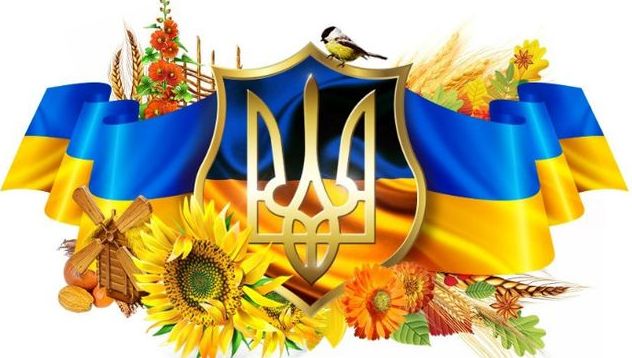 Затверджено: 4 вересня 2023 року на учнівській конференціїІ. Загальні положення1.1  Дружина юних рятівників-пожежників в КЗ «Смілянська спеціалізована мистецька школа-інтернат Черкаської обласної ради» (далі – дружини) є навчально-виховного групою учнів закладу освіти, спрямованого на підготовку молоді до дій у надзвичайних ситуаціях, а також на формування навичок з безпеки та виховання громадянської свідомості.1.2  Діяльність дружини ґрунтується на загальнодержавних принципах правової, гуманітарної та педагогічної бази, а також на вимогах безпеки під час проведення освітніх заходів.1.3  Це положення визначає основні принципи організації та функціонування дружини, права та обов'язки її членів, порядок участі та управління.1.4  Учасники дружини мають право на захист власної гідності, безпеки та свободи від будь-якого виду фізичного чи психічного насильства.1.5  Дружина співпрацює з відповідними державними та громадськими організаціями області, що займаються питаннями пожежної та надзвичайної безпеки, з метою отримання додаткової підтримки та ресурсів для проведення заходів.1.6  Дружина сприяє розвитку патріотизму та почуття відповідальності перед рідною країною серед молоді, акцентуючи увагу на важливості служіння суспільству та захисту життя та майна громадян.1.7  Дружина регулярно проводить інформаційно-просвітницьку роботу серед учнів, педагогічних працівників та батьківської громадськості щодо важливості безпеки та рятівницьких навичок.1.8  Це положення може бути змінено чи доповнено відповідно до потреб та обставин, за погодженням з керівництвом закладу освіти та відповідних органів управління.II Основні завдання дружин юних рятівників - пожежних включають:2.1	Підготовка до дій у надзвичайних ситуаціях: дружина має навчати учнів елементарним навичкам пожежної безпеки та дій у разі виникнення пожежі або інших надзвичайних ситуацій. Це включає в себе оволодіння навичками евакуації, використання пожежного обладнання, а також надання первинної медичної долікарської допомоги.2.2	Формування культури безпеки: діяльність дружини сприяє усвідомленню ризиків, пов'язаних з пожежами та іншими надзвичайними ситуаціями, та розвиває в учнів відповідальне ставлення до питань безпеки в повсякденному житті.2.3	Виховання громадянської свідомості: діяльність дружини сприяє формуванню в учнів почуття власної громадянської відповідальності перед суспільством, розвиває в них бажання допомагати іншим та брати участь у загальному благополуччі.2.4	Популяризація пожежної та надзвичайної безпеки: дружина веде активну роботу з поширення інформації про правила пожежної безпеки серед школярів, вчителів, батьків та громадськості через різноманітні навчальні та інформаційно-просвітницькі заходи. 2.5	Підтримка і розвиток дружини: діяльність дружини сприяє підтримці своїх членів у навчанні, розвитку навичок та формуванні командного духу. Вони також можуть здійснювати активність у співпраці з пожежно-рятувальними службами та іншими організаціями, що займаються питаннями безпеки.III Основні напрямки роботи з дружиною юних рятівників - пожежних:1.	Пожежна підготовка та тренування:3.1	Організація систематичних тренувань та навчальних занять з пожежної безпеки, які включають в себе навчання евакуаційних процедур, використання пожежного обладнання та методів гасіння пожежі.3.2	Проведення симуляцій надзвичайних ситуацій для практичного відпрацювання отриманих навичок та реакції на непередбачені обставини.2.	Навчання наданню первинної медичної долікарської допомоги:3.3	Організація навчання учнів основам первинної медичної долікарської допомоги, включаючи надання допомоги постраждалим внаслідок пожеж, травм або інших надзвичайних подій.3.4	Відпрацювання алгоритмів надання допомоги та використання медичних засобів у надзвичайних ситуаціях.3	Виховання культури безпеки:3.5	Проведення освітніх заходів, лекцій та бесід з проблем безпеки та запобігання пожежам.3.6	Організація тематичних заходів, конкурсів, агітаційних кампаній, спрямованих на підвищення обізнаності та усвідомлення ризиків.4.	Розвиток лідерських та комунікативних навичок:3.7	Проведення тренінгів та інтерактивних занять, спрямованих на розвиток у учнів навичок лідерства, співпраці та комунікації.3.8	Створення умов для виявлення та розвитку індивідуальних сильних сторін та талантів учасників дружини.5.	Співпраця з іншими службами та організаціями:3.9	Залучення до співпраці з пожежно-рятувальними службами, медичними установами, волонтерськими організаціями та іншими зацікавленими сторонами з метою обміну досвідом та координації дій у надзвичайних ситуаціях.3.10	Участь у місцевих заходах та акціях, спрямованих на підвищення рівня громадської безпеки та захисту життя та майна громадян.IV Структура та організація роботи шкільної дружини юних рятівників - пожежних:1.	Керівництво:4.1	Керівник Дружини – відповідає за організацію та координацію всіх аспектів діяльності Дружини, сприяє розвитку та розвитку практичних навичок учасників.4.2	Заступник керівника – надає допомогу керівнику та заміщає його в його відсутність, а також керує певними аспектами роботи дружини.2.	Групи:•	Дружина може бути поділена на групи в залежності від віку, рівня підготовки або інтересів учасників.4.3	Кожна група може мати свого відповідального інструктора, який відповідає за організацію тренувань та навчання у своїй групі.3.	Тренування та навчальні заходи:4.4	Регулярні тренування проводяться під керівництвом кваліфікованих інструкторів.4.5	Навчальні заходи включають в себе практичні заняття, лекції, симуляції надзвичайних ситуацій та інші форми навчання.4.	Участь у заходах та змаганнях:4.6	Дружина може брати участь у пожежних змаганнях, конкурсах та інших заходах, що сприяють розвитку навичок та підвищенню мотивації.4.7	Участь у таких заходах сприяє підвищенню командного духу та вмінню працювати в умовах конкуренції.5.	Комунікація та взаємодія:4.8	Дружина підтримує взаємозв'язок з місцевими пожежно-рятувальними службами, медичними установами та іншими організаціями з метою обміну інформацією та координації дій.4.9	Регулярні зустрічі, наради та спільні заходи допомагають підтримувати ефективну комунікацію та співпрацю.6.	Організаційні заходи:4.10	Проведення зборів, конференцій та інших організаційних заходів для обговорення планів та стратегій розвитку дружини.4.11	Участь у благодійних заходах та акціях для збору коштів на придбання необхідного обладнання та проведення навчальних заходів.V. Обов'язки та права членів дружини юних рятівників - пожежних:Обов'язки:1.	Дотримання правил та інструкцій:5.1	Учасники дружини зобов'язані дотримуватися всіх правил безпеки та інструкцій, що встановлені керівництвом, під час проведення тренувань та навчальних занять.2.	Активна участь у навчальних заходах:5.2	Юні члени дружини зобов'язані брати активну участь у всіх навчальних заходах, тренуваннях спрямованих на підвищення їхніх навичок та знань.3.	Виконання доручень керівництва:5.3	Виконання завдань та доручень, що надаються керівництвом дружини з метою підготовки та розвитку навичок рятівництва та пожежної безпеки.4.	Допомога співучасникам:5.4	Готовність надавати допомогу та підтримку іншим учасникам дружини під час тренувань та навчальних заходів.5.	Збереження та дбайливе ставлення до обладнання:5.5	Забезпечення правильного використання та збереження пожежного обладнання та інших матеріальних цінностей дружини.Права:1.	Право на навчання:5.6	Учасники дружини мають право на отримання якісної та систематичної пожежної підготовки та навчання.2.	Право на захист та безпеку:5.7	Гарантоване право на захист власної особистості, безпеки та здоров'я під час участі в тренуваннях та навчальних заходах.3.	Право на висловлення та участь в управлінні:5.8	Право на висловлення власних думок та пропозицій щодо організації діяльності Дружини, а також участь у прийнятті рішень, що стосуються їхньої діяльності.4.	Право на вдосконалення:5.9	Право на саморозвиток та вдосконалення навичок у сфері рятівництва та пожежної безпеки через участь у навчальних заходах та тренуваннях.5.	Право на підтримку та допомогу:5.10	Право на підтримку та допомогу керівництва дружини у вирішенні питань, що виникають у процесі навчання та участі в заходах.VI. Керівництво роботою дружини юних рятівників - пожежних:1.	Планування та організація:6.1	Розробка річного плану роботи дружини, який включає в себе плановані тренування, навчальні заходи, участь у змаганнях та інших подіях.6.2	Організація роботи згідно з розробленим планом, забезпечення своєчасного проведення тренувань та заходів.2.	Координація та контроль:6.3	Координація діяльності всіх структурних підрозділів дружини з метою забезпечення їхньої співпраці та взаємодії.6.4	Проведення систематичного контролю за виконанням завдань, встановлених планом роботи.3.	Мотивація та розвиток:6.5	Забезпечення мотивації та зацікавленості учасників дружини шляхом організації заохочувальних заходів, надання можливостей для вдосконалення та розвитку навичок.6.6	Стимулювання активності та творчості учасників шляхом проведення конкурсів, нагородження найкращих досягнень.4.	Комунікація та взаємодія:6.7	Забезпечення ефективної комунікації між керівництвом дружини та її учасниками, а також з іншими організаціями та владними структурами.6.8	Підтримка відкритого діалогу та обміну інформацією з усіма зацікавленими сторонами.5.	Підготовка кадрів:6.9	Організація системи підготовки та підвищення кваліфікації інструкторів та керівників дружини.6.10	Забезпечення можливостей для професійного та особистісного зростання кадрів.6.	Взаємодія з громадськістю:6.11	Проведення інформаційно-просвітницької роботи серед громадськості щодо питань пожежної безпеки та ролі дружин юних рятівників - пожежних у суспільстві.6.12	Залучення громадськості до підтримки та сприяння діяльності дружини через різноманітні благодійні та інші акції.VII. Матеріально-технічне забезпечення шкільної дружин юних рятівників - пожежних:1.	Пожежне та рятувальне обладнання:7.1	Регулярна перевірка та технічне обслуговування обладнання для забезпечення його надійності та ефективності.2.	Навчальні засоби та методичні матеріали:7.2	Забезпечення дружини навчальними матеріалами, методичними посібниками та пожежними інструкціями для систематичного проведення тренувань та навчань.7.3	Створення та підтримка електронних та друкованих ресурсів для самостійного вивчення та підготовки учасників.4.	Транспортні засоби:7.4	Надання доступу до транспортних засобів для перевезення обладнання та учасників до місць тренувань, конкурсів та інших заходів.7.5	Обслуговування та технічне забезпечення транспортних засобів для забезпечення їхньої безпеки та функціональності.5.	Матеріальна база:7.6	Забезпечення дружини необхідними приміщеннями для проведення тренувань, зберігання обладнання та зустрічей.6.	Фінансове забезпечення:7.7	Забезпечення фінансовою підтримкою для придбання необхідного обладнання, матеріалів, та проведення заходів.7.8	Ведення обліку та звітності щодо використання коштів та матеріальних ресурсів.7.	Безпека та санітарні умови:7.9	Забезпечення дотримання вимог безпеки та санітарних норм при проведенні тренувань та заходів.7.10	Регулярна перевірка та оцінка умов роботи для забезпечення безпеки та комфорту учасників дружини.Список використаних джерел: Наказ Міністерства України  з питань надзвичайних ситуацій та у справах захисту  населення від наслідків  Чорнобильської ката Міністерства освіти   і науки України  03.03.2006  N 119/15  ПОЛОЖЕННЯ про дружини юних рятувальників-пожежних URL: https://zakon.rada.gov.ua/rada/show/v_150666-06#Text (дата звернення: 22.01.2024)Сайт Кривоозерського ліцею « Положення про дружини юних рятувальників-пожежних» URL: http://kryveozero-school2.edukit.mk.ua/informaciya_pro_zaklad/vihovna_robota/dobroviljni_obyednannya_uchniv/druzhini_yunih_pozhezhnih/polozhennya_pro_druzhini_yunih_pozhezhnih/ (дата звернення: 25.01.2024)«Положення про дружини юних рятувальників-пожежних» Ліцей №1 міста Ковеля URL: https://licey1.kowelrada.gov.ua/wp-content/uploads/2022/10/11_12_merged.pdf(дата звернення: 25.01.2024)